Девчонки и мальчишки! Приглашаем вас на игровые программы«Игры в нашем дворе»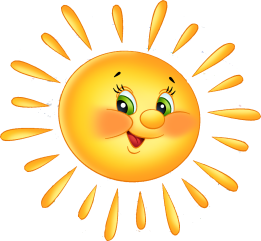 в  июне-августекаждый понедельник  в детском парке «Югра»с 15.00. до 18.00Дата проведенияНазвание игровой программы04.06.2018«Акварель солнечного детства» (подвижные игры)18.06.2018«Белый, синий, красный» (ко дню независимости)25.06.2018«В гостях у сказки»02.07.2018«Скучен-день-до-вечера, коли делать нечего» (эстафетная игра)09.07.2018«Я, ты, он, она – вместе дружная семья» (День Семьи любви и верности)16.07.2018А у нас во дворе (подвижные игры)23.07.2018«Забавы русской старины» (подвижные игры»30.07.2018Быстрее,  выше,  сильнее… (соревнования)06.08.2018Игры в дождливый денек (командные игры)13.08.2018Народные забавы» (подвижные игры)20.08.2018«В поисках сокровищ»27.08.2018«В кругу друзей» (соревнования) «Нефтеюганский районный комплексный центрсоциального обслуживания населения»Обращайтесь по адресу:1 мкр., дом 33-гпо телефону: 215-856